Test PlanTestPurposeTest DataExpected outcomeActual OutcomePassenger DetailsThe purpose of the passenger details table is to display all the information within the fields of the tablePassenger ID, Title, First Name, Surname, Gender, DOB, Address, Town and Post code.Every piece of information should be showing as the table is being viewed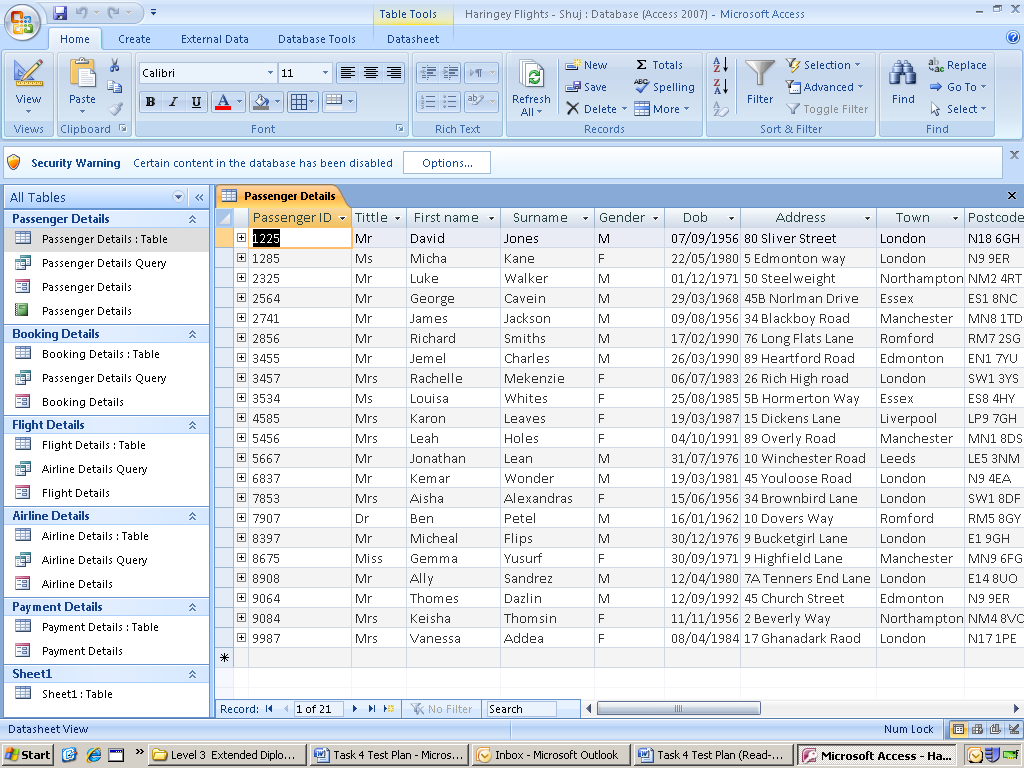 RelationshipsTo be able to have relationships linked with other tables Passenger IDThe relationships created will work when viewed in datasheet view, also for the primary keys to be linked into a foreign key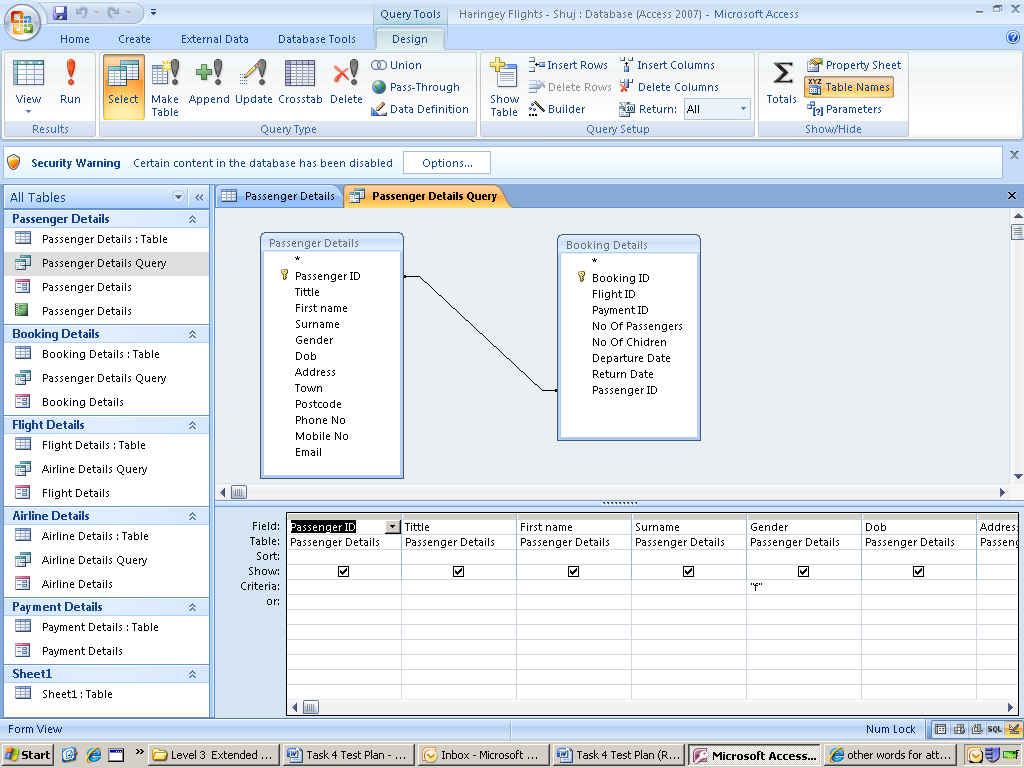 Query 1To create a query using the passenger details and only having the first name and surname, along with the gender post code, date of payment, price and flight ID being selected to be shown in the tableGender & TownInstead of having all fields in the table show, the ones selected whilst creating the query are to display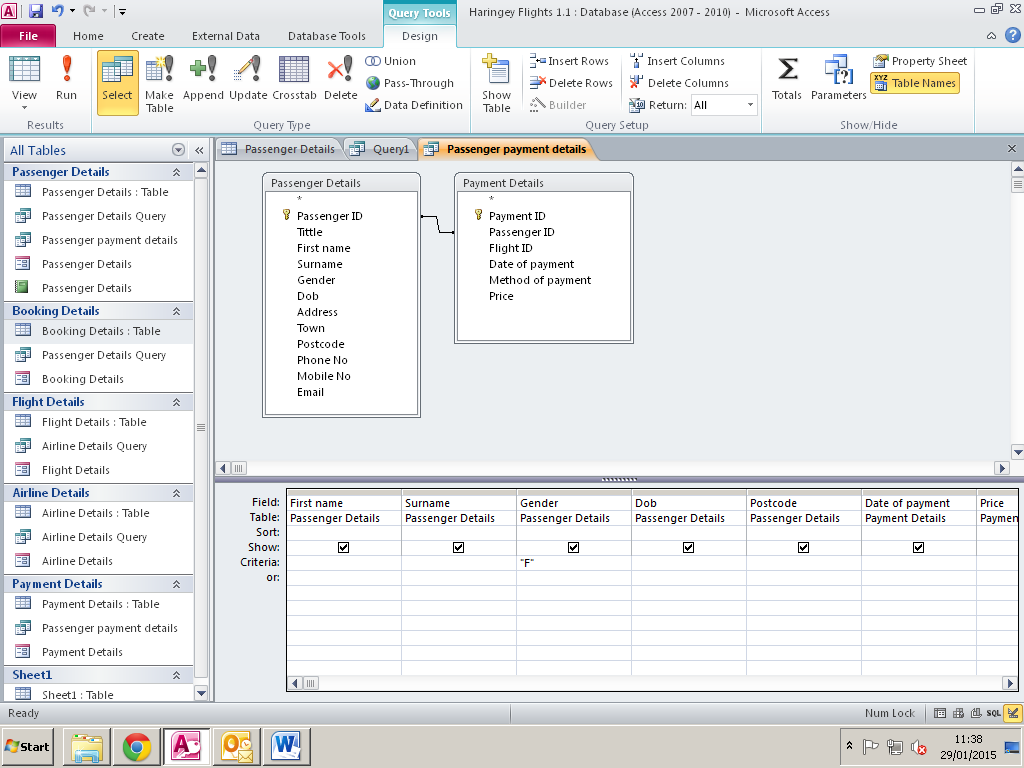 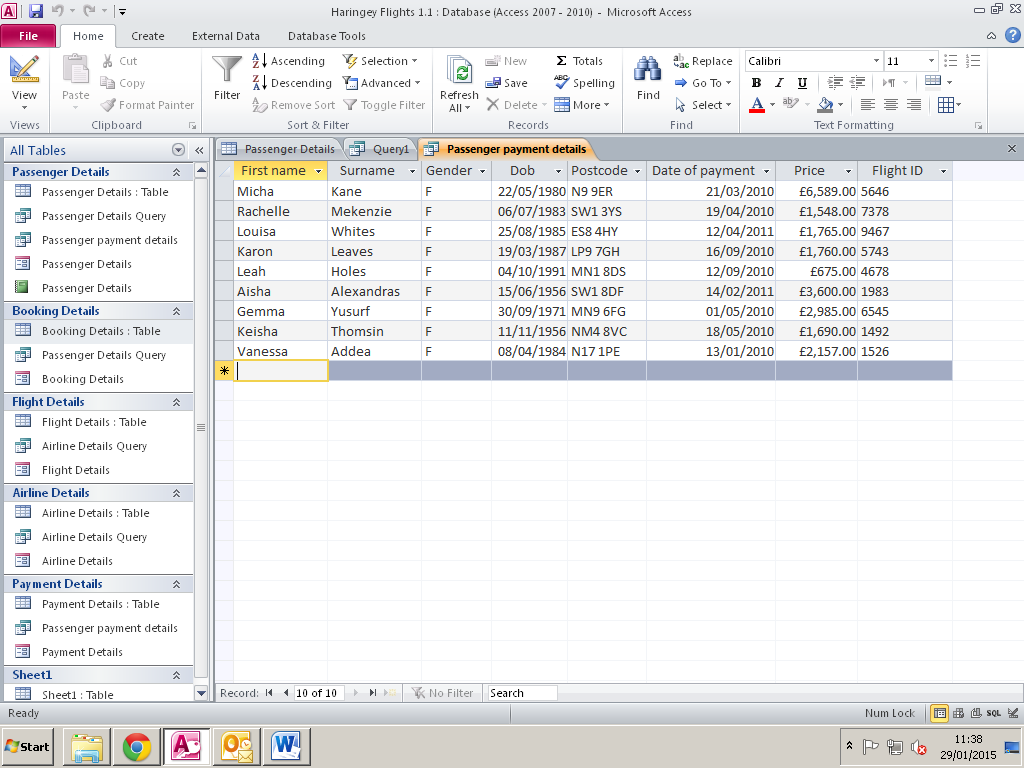 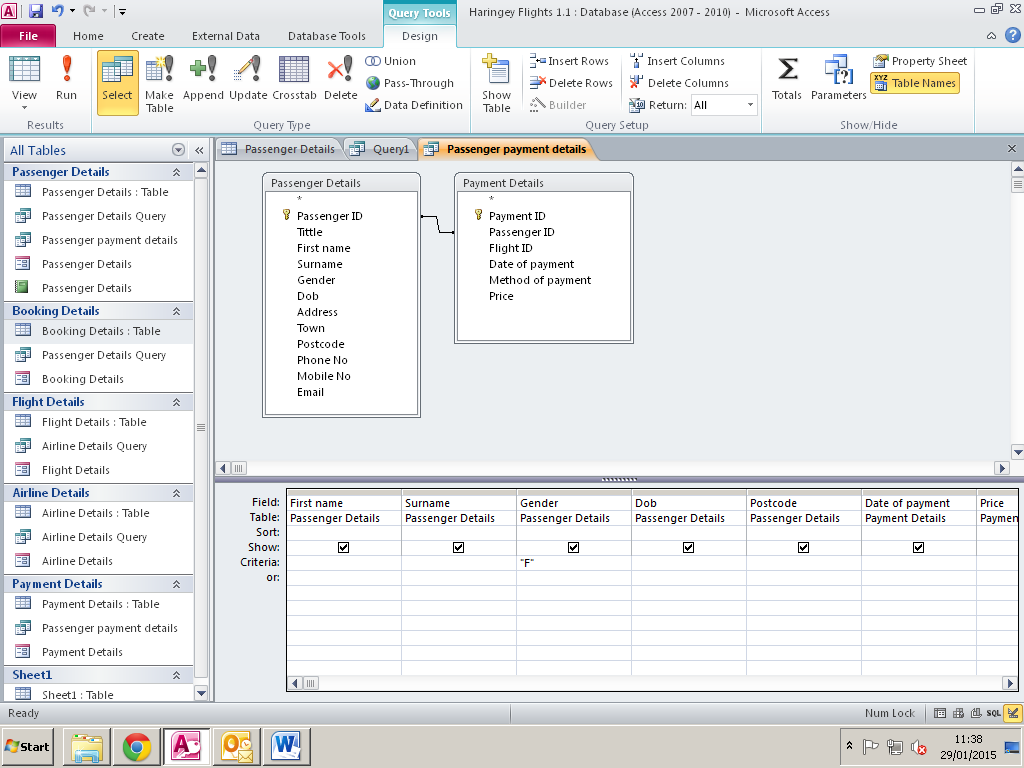 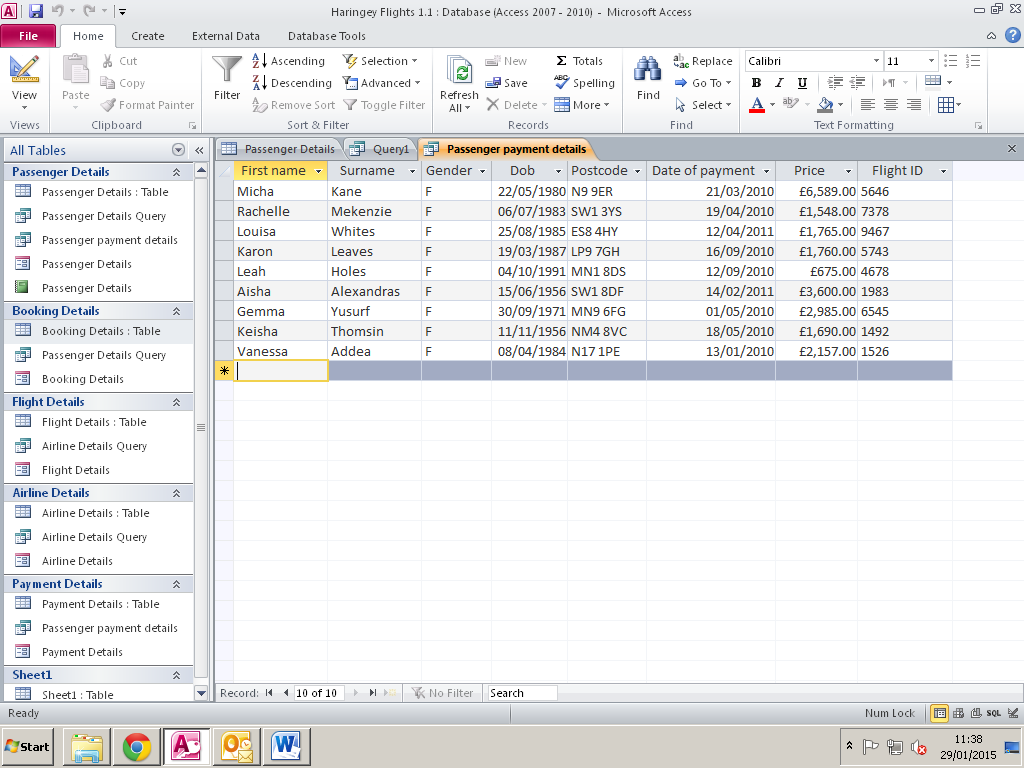 Query 2To have the query show only customers’ details living in the town of London appear on the tableTerminal & ClassAll customers’ details that live in London are shown on the table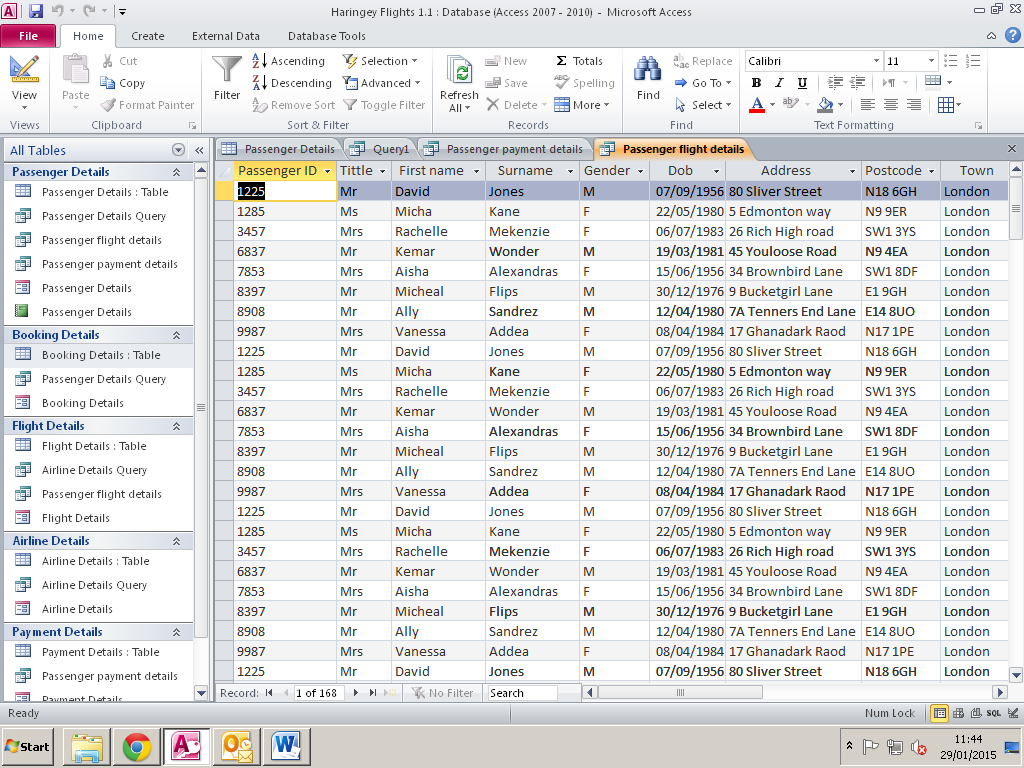 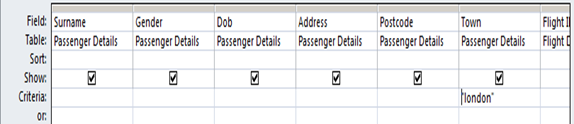 Input MaskWith the input mask the format has been set for 00/00/0000 (dd/mm/yyyy) to display the DOB of customers. Also once being typed in it should only accept that format.Date Of Birth & DateOnce on the datasheet view all DOB are written out in the 00/00/0000 format. 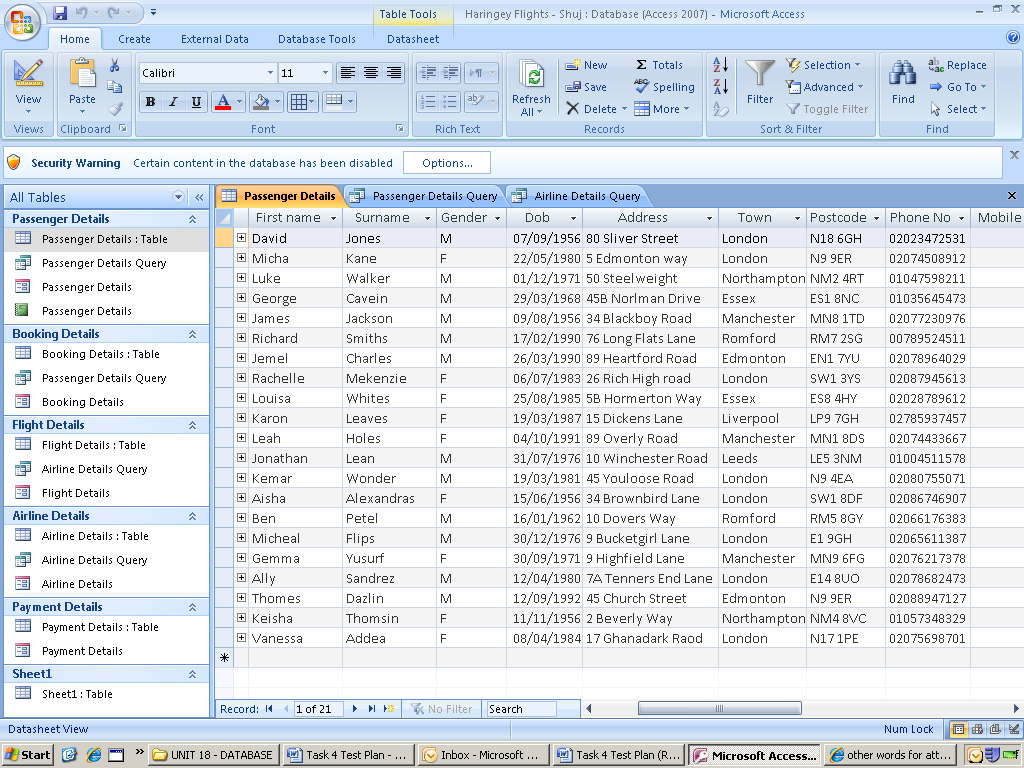 Drop Down ListTo have details preview in a list instead of having it typed inGenderOnce clicked the option to choose M or F for gender will appear in a drop down list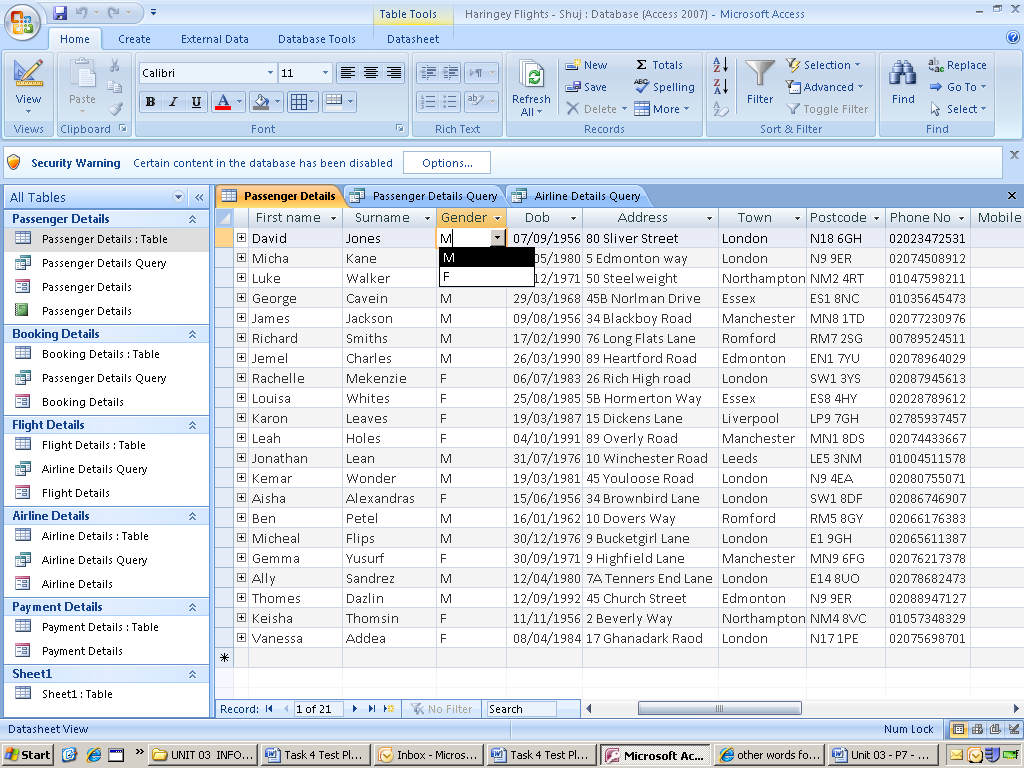 